РЕШЕНИЕВ связи с необходимостью делегирования депутатов в состав комиссии по координации разработки проекта программы комплексного социально-экономического развития Петропавловск-Камчатского городского округа на
2015-2019 годы, в соответствии со статьей 59 Регламента Городской Думы Петропавловск-Камчатского городского округа, Городская Дума Петропавловск-Камчатского городского округаРЕШИЛА:делегировать в состав комиссии по координации разработки проекта программы комплексного социально-экономического развития Петропавловск-Камчатского городского округа на 2015-2019 годы следующих депутатов Городской Думы Петропавловск-Камчатского городского округа: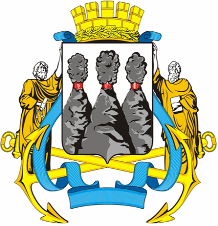 ГОРОДСКАЯ ДУМАПЕТРОПАВЛОВСК-КАМЧАТСКОГО ГОРОДСКОГО ОКРУГАот 25.09.2014 № 564-р20-я (внеочередная) сессияг.Петропавловск-КамчатскийО делегировании депутатов Городской Думы Петропавловск-Камчатского городского округа в состав комиссии по координации разработки проекта программы комплексного социально-экономического развития Петропавловск-камчатского городского округа на              2015-2019 годыИваненко В.Ю.-заместителя председателя Городской Думы Петропавловск-Камчатского городского округа, председателя Комитета по местному самоуправлению и межнациональным отношениям; депутата Городской Думы Петропавловск-Камчатского городского округа по единому муниципальному избирательному округу;Илюшина А.В.-депутата Городской Думы Петропавловск-Камчатского городского округа по единому муниципальному избирательному округу;Шуваева Ю.И.-депутата Городской Думы Петропавловск-Камчатского городского округа по единому муниципальному избирательному округу.Глава Петропавловск-Камчатского городского округа, исполняющий полномочия председателя Городской ДумыК.Г. Слыщенко